Injury event—external cause, non-admitted patient code NNExported from METEOR(AIHW's Metadata Online Registry)© Australian Institute of Health and Welfare 2024This product, excluding the AIHW logo, Commonwealth Coat of Arms and any material owned by a third party or protected by a trademark, has been released under a Creative Commons BY 4.0 (CC BY 4.0) licence. Excluded material owned by third parties may include, for example, design and layout, images obtained under licence from third parties and signatures. We have made all reasonable efforts to identify and label material owned by third parties.You may distribute, remix and build on this website’s material but must attribute the AIHW as the copyright holder, in line with our attribution policy. The full terms and conditions of this licence are available at https://creativecommons.org/licenses/by/4.0/.Enquiries relating to copyright should be addressed to info@aihw.gov.au.Enquiries or comments on the METEOR metadata or download should be directed to the METEOR team at meteor@aihw.gov.au.Injury event—external cause, non-admitted patient code NNIdentifying and definitional attributesIdentifying and definitional attributesMetadata item type:Data ElementShort name:External cause (non-admitted patient)METEOR identifier:269988Registration status:Health, Standard 01/03/2005Definition:Environmental event, circumstance or condition as the cause of injury, poisoning or other adverse effect to a non-admitted patient.Context:Injury surveillance:Enables categorisation of injury and poisoning according to factors important for injury control. This information is necessary for defining and monitoring injury control targets, injury costing and identifying cases for in-depth research.Data Element Concept:Injury event—external causeValue Domain:Non-admitted patient external cause code NNValue domain attributesValue domain attributesValue domain attributesRepresentational attributesRepresentational attributesRepresentational attributesRepresentation class:CodeCodeData type:StringStringFormat:NNNNMaximum character length:22ValueMeaningPermissible values:01Motor vehicle - driver02Motor vehicle - passenger or unspecified occupant03Motorcycle - driver04Motorcycle - passenger or unspecified05Pedal cyclist or pedal cycle passenger06Pedestrian07Other or unspecified transport-related circumstance08Horse-related (includes fall from, struck or bitten by)09Fall - low (on same level or < 1 metre or no information on height)10Fall - high (drop of 1 metre or more)11Drowning, submersion - swimming pool12Drowning, submersion - other than swimming pool (excludes drowning associated with water craft)13Other threat to breathing (including strangling and asphyxiation)14Fire, flames, smoke15Hot drink, food, water, other fluid, steam, gas or vapour16Hot object or substance, not otherwise specified17Poisoning - drugs or medicinal substance18Poisoning - other substance19Firearm20Cutting, piercing object21Dog-related22Animal-related (excluding Horse and Dog)23(deleted)24Machinery in operation25Electricity26Hot conditions (natural origin) sunlight27Cold conditions (natural origins)28Other specified external cause29Unspecified external cause30Struck by or collision with person31
 Struck by or collision with object
 Collection and usage attributesCollection and usage attributesComments:This code list has been derived from the ICD-10-AM external cause classification.Source and reference attributesSource and reference attributesReference documents:International Classification of Diseases - Tenth Revision - Australian Modification (3rd edition 2002)Data element attributes Data element attributes Collection and usage attributesCollection and usage attributesGuide for use:This metadata item is for use in injury surveillance purposes only, when it is not possible to use a complete ICD-10-AM code (e.g. Non-admitted patients in emergency departments). Select the item which best characterises the circumstances of the injury, on the basis of the information available at the time it is recorded. If two or more categories are judged to be equally appropriate select the one that comes first in the code list. The external cause - non-admitted patient group must always be accompanied by an external cause - human intent code (see metadata item Injury event—external cause, non-admitted patient human intent code NN).Comments:This metadata item has been developed to cater for the information requirements of the wide range of settings where injury surveillance is undertaken and do not have the capability of recording the complete ICD-10-AM external cause codes.
Further information on the national injury surveillance program can be obtained from the National Injury Surveillance Unit, Flinders University, Adelaide.Source and reference attributesSource and reference attributesOrigin:National Centre for Classification in HealthNational Data Standards for Injury Surveillance Advisory GroupNational Health Data CommitteeReference documents:International Classification of Diseases - Tenth Revision - Australian Modification (3rd Edition 2002) National Centre for Classification in Health, SydneyRelational attributesRelational attributesRelated metadata references:Is re-engineered from  External cause - non-admitted patient, version 4, DE, NHDD, NHIMG, Superseded 01/03/2005.pdf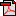  (21.0 KB)No registration status